	OBJEDNÁVKA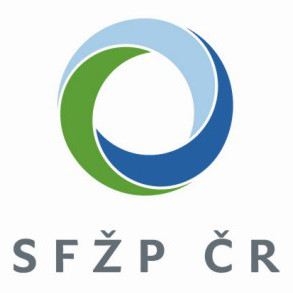 	Doklad	OBJ200 - 10	Číslo objednávky	2017-2-010	ODBĚRATEL	- fakturační adresa	DODAVATEL	Státní fond životního prostředí České republiky	DELL Computer , s. r. o.		V Parku 2325/1	Kaplanova 1931/1	14800 Praha 11	148 00  Praha 11		IČ	00020729	Nejsme plátci DPH !!!	IČ	45272808	Typ	Státní fond ze zákona	Datum vystavení	23.01.2017	Číslo jednací	SFZP 007911/2017	ODBĚRATEL	- dodací adresa	Smlouva	Státní fond životního prostředí České republiky	Požadujeme :		Termín dodání	Olbrachtova 2006/9	Způsob dopravy	140 00  Praha 4	Způsob platby	30	dnů	Dobrý den,	na základě Vaší cenové nabídky ze dne 18.01.2016 u vás objednáváme	prodloužení záruk dle přiložené nabídky u následujících notebooků Dell LATITUDE E7240:	1NGPVZ1; 25JPVZ1; 37LPVZ1; 4KLPVZ1; 5PKPVZ1; 5RLPVZ1; 5YKPVZ1; 7ZKPVZ1; 8SJPVZ1; B6LPVZ1; DPJPVZ1; DYKPVZ1; GQJPVZ1; JJLPVZ1	Maximální cena objednávky je 91.761,88 Kč bez DPH	Na daňový doklad uveďte, prosím, text	"Předmět plnění je spolufinancován z projektu TP OPŽP a NSA NZÚ "ICT služby/provoz", ORG 6310".	S pozdravem	Vyřizuje	Přibližná celková cena	Kč	Jan Rambousek DiS.	E-mail: jan.rambousek@sfzp.cz	Valdman Petr, Ing.	ředitel SFŽP ČR	Fakturu s přiloženou kopií naší objednávky a jejich příloh, vybavenou předepsanými náležitostmi zašlete v době stanovené platnou vyhláškou. Na	dodacím listě a faktuře uvádějte číslo a datum naší objednávky a ve smyslu zákona č. 89/2012 Sb., občanský zákoník a zák. č. 90/2012 Sb., o	obchodních korporacích, též údaje o firmě vč. čísla spisové značky obchodního rejstříku či jiné evidence. SFŽP ČR není plátcem DPH. Pro formální	náležitosti faktury uveďte jednotkovou cenu každé položky včetně DPH, jinak nebude faktura akceptována.